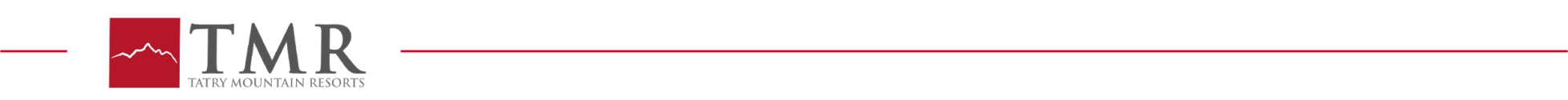 Meno, priezvisko:XY                           (Katedra manažmentu výroby)Telefonický kontakt:Emailový kontakt:Termín akcie:22.-24.11.2017PROMOKÓD:KMV17Hotel:Grand Hotel Starý SmokovecPočet osôb:Počet izieb:Typ izby:Dvojlôžková štandard izbaCena izby:70€ SGL, 70€ DBLStornopodmienky:ŠtandardnéŠpecifiká konferencie:Stravovanie (špeciálne diéty):Platba:*pri rezerváciiFakturačné údaje:Poznámka:OPCIA: 25.10.2017 za ceny 70/70 BB STDOd 12.9.2017 až do 25.10.2017 je cena prostredníctvom promokódu 70/70 DBL BB STDNahlasovať sa je možné na tel.čísle: +421 44 290 13 39Alebo mailom na: reservation@grandhotel.skDátum:12.9.2017